 					ΕΠΕΙΓΟΝΕΛΛΗΝΙΚΗ ΔΗΜΟΚΡΑΤΙΑ 					Ν. Ψυχικό, 15-09-2016ΑΠΟΚΕΝΤΡΩΜΕΝΗ ΔΙΟΙΚΗΣΗ ΑΤΤΙΚΗΣ 			Αριθμ. πρωτ.: 2429ΓΕΝΙΚΗ Δ/ΝΣΗ ΔΑΣΩΝ & ΑΓΡΟΤΙΚΩΝ ΥΠΟΘΕΣΕΩΝΔ/ΝΣΗ  ΣΥΝΤΟΝΙΣΜΟΥ & ΕΠΙΘΕΩΡΗΣΗΣ ΔΑΣΩΝΤΜΗΜΑ: Γ΄Ταχ. Δ/νση: Λ. Μεσογείων 239				ΠΡΟΣ: Αποκεντρωμένη Διοίκηση ΑττικήςΤαχ. Κωδ.: 154 51 Ν. Ψυχικό					Δ/νση ΠΕ.ΧΩ.ΣΧ. Πληρ.: Γ. Βασιλόπουλος					Τμήμα Α΄Τηλ.: 210.3725725						Μεσογείων 239Φαξ : 210.3725712						Τ.Κ. 154 51 Ν. ΨυχικόΚΟΙΝ.: 1) Δ/νση Δασών Δυτικής Αττικής    Παλληκαρίδη 19-21    Τ.Κ. 122 43 Αιγάλεω2) Δασαρχείο Αιγάλεω    Ν. Πλαστήρα 69    Τ.Κ. 122 42 ΑιγάλεωΘΕΜΑ: Γνωμοδότηση επί Μελέτης Περιβαλλοντικών Επιπτώσεων (ΜΠΕ) για τη διαδικασία έγκρισης περιβαλλοντικών όρων της επιχείρησης Σχίζα Γεωργίου  που βρίσκεται στη θέση «Κουταλά» Δήμου Ασπροπύργου Π.Ε. Δυτικής Αττικής Περιφέρειας Αττικής.ΣΧΕΤ.: α) Το αριθμ. πρωτ. 36782/2990/Φ12/2016/22-06-2016 έγγραφο της Διεύθυνσης Περιβάλλοντος και Χωρικού Σχεδιασμούβ) Το αριθμ. πρωτ. 56500/2150/12-08-2016 έγγραφο Δασαρχείου Αιγάλεωγ) Το αριθμ. πρωτ. 66623/2311/25-08-2016 έγγραφο Δ/νσης Δασών Δυτικής Αττικήςδ) Το αριθμ. πρωτ. 67247/2537/07-09-2016 έγγραφο Δασαρχείου Αιγάλεωε) Το αριθμ. πρωτ. 70342/2440/12-09-2016 έγγραφο Δ/νσης Δασών Δυτικής ΑττικήςΕπί του ανωτέρω (α) σχετικού, που απεστάλη απευθείας στις αρμόδιες δασικές υπηρεσίες, σας αποστέλλουμε φωτοαντίγραφα των ανωτέρω (δ) και (ε) σχετικών εγγράφων Δασαρχείου Αιγάλεω και Δ/νσης Δασών Δυτικής Αττικής αντίστοιχα και σας γνωρίζουμε ότι η υπηρεσία μας δεν έχει αντίρρηση για την περιβαλλοντική αδειοδότηση της εν θέματι εγκατάστασης, καθόσον η έκταση στην οποία αφορά εμπίπτει σε μη δασικού χαρακτήρα έκταση, σύμφωνα με το ανωτέρω (δ) σχετικό Δασαρχείου Αιγάλεω.Με Εντολή Γ.Γ.Α.Δ. ΑττικήςΟ Διευθυντής Συντονισμού και Επιθεώρησης ΔασώνΠαύλος ΧριστακόπουλοςΔασολόγος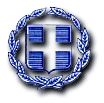 